Calendar 2019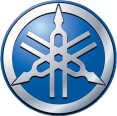                 Address: 9 East Circus Street, Nottingham, NG1 5AFTel: 0115 9411 556                    Email: nottsyms@live.co.uk                         Web: www.nottsyms.co.ukLESSONS FEES ARE PAYABLE MONTHLY, IN ADVANCE, AS FOLLOWS:Please note that the Nottingham Yamaha Music School only closes for 4 weeks every year and that monthly payments are averaged out over the duration of 2019. January 2019January 2019January 2019January 2019January 2019January 2019January 2019January 2019February 2019February 2019February 2019February 2019February 2019February 2019February 2019February 2019March 2019March 2019March 2019March 2019March 2019March 2019March 2019MMTWTFSSMTWTFSSSMTWTFSS1234561223123778910111213456789910456789101414151617181920111213141516161711121314151617212122232425262718192021222323241819202122232428282930312526272825262728293031April 2019April 2019April 2019April 2019April 2019April 2019April 2019April 2019May 2019May 2019May 2019May 2019May 2019May 2019May 2019May 2019June 2019June 2019June 2019June 2019June 2019June 2019June 2019MTTWTFSSMTWTFFSSMTWTFSS1223456712334512899101112131467891010111234567891516161718192021131415161717181910111213141516222323242526272820212223242425261718192021222329303027282930313124252627282930July 2019July 2019July 2019July 2019July 2019July 2019July 2019July 2019August 2019August 2019August 2019August 2019August 2019August 2019August 2019August 2019September 2019September 2019September 2019September 2019September 2019September 2019September 2019MMTWTFSSMTWTFFSSMTWTFSS11234567122342345678889101112131456789910119101112131415151516171819202112131415161617181617181920212222222324252627281920212223232425232425262728292929303126272829303031130October 2019October 2019October 2019October 2019October 2019October 2019October 2019October 2019November 2019November 2019November 2019November 2019November 2019November 2019November 2019November 2019		December 2019		December 2019		December 2019		December 2019		December 2019		December 2019		December 2019MMTWTFSSMTWTFFSSMTWTFSS1234561123177891011121345678891023456781414151617181920111213141515161791011121314152121222324252627181920212222232416171819202122282829303125262728292930232425262728293031Nottingham YMS ClosedNottingham YMS ClosedNottingham YMS ClosedNottingham YMS ClosedNottingham YMS ClosedNottingham YMS Summer ConcertNottingham YMS Summer ConcertNottingham YMS Summer ConcertNottingham YMS Summer ConcertNottingham YMS Summer ConcertNottingham YMS Summer ConcertNottingham YMS Summer ConcertTUE, WED & SUNThere are 47 lessons in 2019Individual lessonGroup LessonDuet LessonJanuary – November  4 x £15 = £60 per month, Dec 3 x £15 = £45January – November  4 x £12.50 = £50 per month, Dec 3 x £12.50 = £37.50January – November 4 x £10.50 = £42  per month, Dec 3 x £10.50 =£31.50THU, FRI & SATThere are 48 lessons in 2019Individual lessonGroup LessonDuet LessonJanuary – December  4 x £15= £60 per monthJanuary – December  4 x £12.50 = £50 per monthJanuary – December  4 x £10.50 = £42 per month